Дашкова Ирина Васильевна,учитель начальных классов,МОУ «Лицей»,Республика Хакасияг. Абакан  Пересыпкина Юлия Анатольевнаучитель начальных классов,МОУ «СОШ №25»Республика Хакасияг. Абакан  «Было бы здоровье, а дней впереди много»	Начало обучения в школе трудно для ребенка любого возраста. Это объясняется тем, что к нему предъявляется целый ряд новых требований:	длительное малоподвижное положение;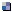 	эмоциональные перегрузки, связанные с вхождением в новый режим, в новый коллектив;	необходимость подготовки  домашнего задания.Особенно трудно проходит адаптация в школе у детей физически ослабленных и функционально неподготовленных к школе.Кроме того, в 6-7 лет у детей идет становление сердечно-сосудистой системы. И на этот возраст приходится большее число простудных заболеваний.Таким образом, к концу обучения в начальной школе у детей развиваются многие формы патологии:	близорукость;	нарушение осанки;	нервные расстройства. Калифорнийские ученые из университета в Сан-Диего пришли к выводу: процесс мышления ускоряется, когда человек стоит или неторопливо ходит.Снижение двигательной активности современного человека является фактором, способствующим росту заболеваемости. Гиподинамия приводит к нарушению всех физиологических систем организма, в частности, к замедлению познавательной активности.Использование подвижного способа обучения позволяет:предотвратить развитие искривлений позвоночника, возникновения плоскостопия, варикозного расширения вен;проводить профилактику близорукости во время учебного процесса;повысить общую сопротивляемость организма к инфекционным заболеваниям;обеспечить оптимальное функциональное состояние сердечно-сосудистой системы организма и др.;стабилизировать процессы возбуждения и торможения в центральной нервной системе, что способствует значительному ускорению восприятия школьниками учебного материала.Творческой группой учителей школы № 25 г. Абакана  была изучена методика Базарного В. Ф. по охране и укреплению здоровья детей. Анализируя данные медицинского обследования  учащихся 1 Б класса 2005-2006 уч. г.,  выявили следующее, из 100% учащихся:	здоровых - 29 % 	нарушение осанки- 28% 	ФСШ- 11%	щитовидная железа-11%	тубинфецированные 18%Это послужило толчком к глубокому изучению методики Базарного В.Ф. Была проведена разъяснительная работа с родителями учащихся. Ими была оказана помощь не только в сборе средств,  которые пошли на реализацию данной идеи, но и в изготовлении и установке отдельных тренажеров. В классе дети с гордостью отмечали то, что делали их папы. Это тоже своеобразный плюс в эмоциональном здоровье ребенка.Уроки  приходится планировать таким образом, чтобы дети несколько раз из положения сидя переходили  в положение, стоя, осуществляя смену динамических поз. Это достигается за счет разработки настольной ростомерной конторки, установленной на школьный стол стандартного размера. Размеры конторки соответствуют примерно 1/2 ширины стола. Это позволяет установить её на стол с той целью, чтобы один из учеников в процессе урока работал за конторкой, а второй сидел за свободной половиной стола. Под ногами у каждого ребёнка лежит массажный коврик с нашитыми на него пуговицами. Это позволяет осуществлять точечный массаж  стоп на протяжении всего урока.В процессе урока для разминок и упражнений на мышечно-телесную и зрительную координацию, а также на развитие внимания и быстроты реакции  используются схемы зрительных траекторий, расположенных на потолке. С помощью стрелок указаны траектории, по которым должен двигаться взгляд в процессе выполнения физкультминуток. У каждой траектории свой цвет. Это делает схему яркой, красочной  и привлекает внимание. Движение по этой схеме мы сопровождаем стихами: Чтобы нам не уставать, нужно плюс нарисовать. Ох, забот у нас немало:  пройдём по красному овалу.Зоркость чтоб развить немножко, пройдем по синей мы дорожке. Мы на месте не стоим, по восьмёрке пробежим.ИлиДома маме помогаем:Мы цветочки поливаем.Делаем второе дело,Подметаем пол умело.Медлить я сейчас не буду:Чисто вымою посуду.А в-четвертых,В помощь мамеВ магазин мы сходим сами.Чтоб настроениеЕй поднять,Мы получим в школе пять.На офтальмологическом тренажере  по направлению стрелок находятся картинки, подходящие к стихам. Это вызывает интерес у детей и делает упражнение занимательным.Упражнение выполняется 1,5- 2 минуты по 10-12 движений по каждой траектории. Движение сопровождается не только глазами, но  головой и туловищем. Для снятия напряжения с глазных мышц используются «Бегущие огоньки». Это лампы трёх цветов в количестве 12-15 штук, закреплённые над доской на тонкой рейке. Учащиеся взглядом следят за движением огонька. Частота выполнения таких упражнений  зависит от продолжительности пребывания детей в помещении, а также от характера зрительной работы. «Бегущие огоньки» можно использовать в разных вариантах:	для смены динамических поз по сигналу всех одновременно включенных лампочек;	для выбора числовых выражений с определенным значением, так как результат фиксируется под лампочкой соответствующего цвета, аналогично проводится и орфографическая работа.С целью расширения зрительных горизонтов, развития творческого воображения и целостного восприятия мира на уроках по всем предметам применяется специально разработанный «Экологический букварь» (панно). Он расположен на одной из стен класса и изображает богатую природными объектами местность, которая постепенно уходит вдаль. На данном панно с помощью специальных манекенов (героев сказок, животных) и карточек разворачиваются сюжеты урока.Так, например, на уроке окружающего мира во 2 классе по теме: «Дикие и домашние животные» мы заселяли панно животными в зависимости от того, где они проживают. На уроках русского языка у нас рождаются сказочные сюжеты, стихотворения. На математике ученый-звездочет из математического замка отправляет нам задачи-шутки, ребусы, логические задания.Важнейшая особенность  всех моих уроков в том, что они проводятся в режиме движения наглядного учебного материала, постоянного поиска и выполнения заданий, активизирующих внимания детей. Для этого я использую «сенсорные кресты». На них крепятся карточки с заданиями и возможными вариантами ответов. В процессе работы учащиеся находят взглядом на них необходимую информацию. карточки с заданиями и возможными вариантами ответов, которые могут быть в любой точке класса. Особенно хорошо проходит подобная работа со словарными словами. На карточках вместо орфограммы рисуется буква-образ. Эта работа дает при 100% успеваемости 80% качества.В разных углах класса размещены яркие, привлекающие внимание образно-сюжетные изображения. Ими могут быть сцены-иллюстрации из народных сказок, былин, сюжеты-пейзажи из природы, из жизни животных, дорожные знаки и т.д. Все вместе картины составляют развивающийся  в логической последовательности единый сюжетно-образный комплекс. Этот комплекс необходимо менять не реже одного раза в две недели. Под каждой картинкой помещается в соответствующей последовательности одна из цифр: 1-2-3-4. В зависимости от характера работы один-два раза за урок все учащиеся поднимаются в положение свободного стояния и по команде учителя живо фиксируют взгляд на данной цифре картинки. При этом они совершают синхронные  движения глазами, головой и туловищем. Дети должны осознанно  увидеть все четыре сюжета (за  1-2 минуты). Далее, работу можно провести в форме игры «Истинно – ложно».Пример: по углам класса размешены рисунки кошки, мышки, собаки, крокодила.Задание: определить истинность или ложность суждений (если истинное суждение -большой палец вверх, если ложное- то вниз).Все животные на иллюстрациях умеют плавать?  (и)У всех животных есть усы?                                      (л)Все ли животные являются персонажами сказки «Репка»? (л)На иллюстрациях нет  ни одного животного, умеющего летать? (и)Таким образом, повышается не только физическая, но и психическая активность детей на уроках. Особым моментом методики является то, что она в полной мере вносит сенсорное разнообразие в традиционную учебно-познавательную среду.Проработав по данной методике 3 года, наблюдается в классе положительная  динамика в следующих показателях:	улучшение зрения  на 6,8 %	улучшение осанки  на 10,2%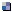 Из проведенного анкетирования учащихся класса по теме: «Комфортность в школе глазами детей» видно:92%- уч-ся с радостью идут в школу;96%- уч-ся нравится работать на уроках с применением  методики Базарного В.Ф.;92%- уч-ся имеют  много друзей в классе;100%- уч-ся нравится свой учитель.Использование методики Базарного В.Ф., способствует высокой результативности в обучении: 	Таким образом, использование  методики Базарного В.Ф. не только способствует укреплению физического здоровья ребенка, но и повышает его мыслительную активность, что благотворно влияет на успешность процесса обучения и формирования личностных качеств обучающихся.Очень важно укреплять не только физическое здоровье, но и психическое.Приход ребёнка в школу вносит в  жизнь детей существенные изменения, которые при неблагоприятных условиях могут отрицательно повлиять на состояние детского организма и так далёкого от оптимального. Известно, что для многих детей социальная адаптация к изменяющимся условиям является сложным испытанием. Ситуация новизны вызывает у любого человека некоторую степень внутренней напряженности, попадая в новую социальную среду, он также переживает эмоциональный дискомфорт. В случае несоответствия между требованиями, предъявляемыми новой социальной средой, и возможностями ребёнка возникают явления дезадаптации, отражающиеся на здоровье детей, их эмоциональном состоянии и поведении.	По данным медиков 80% детей, приходя в школу,  имеют отклонения физического здоровья, а 18-20% негрубые нарушения психического здоровья. У этих детей снижена работоспособность и повышена утомляемость, в результате чего они испытывают чрезмерное напряжение.	Вспомним известную притчу:“Жил мудрец, который знал все. Один человек захотел доказать, что мудрец знает не все. Зажав в ладонях бабочку, он спросил: “Скажи, мудрец, какая бабочка у меня в руках: мертвая или живая?” А сам думает: “Скажет живая – я ее умертвлю, скажет мертвая – выпущу”. Мудрец, подумав, ответил: “Все в твоих руках”. В наших руках возможность создать в школе такую атмосферу, в которой дети будут чувствовать себя “как дома”. 	Поскольку «здоровье» - это физическое, психическое и личностное благополучие человека, то забота о нем ложится на плечи целого круга людей:РОДИТЕЛИ						УЧИТЕЛЬ                                                     УЧЕНИКПСИХОЛОГ                                    МЕДИЦИНСКИЙ РАБОТНИКЛОГОПЕД	В начальной школе особая роль отводится учителю.	Основной формой организации учебной работы был и остаётся урок. Отсюда, урок не должен быть связан с принуждением ребёнка, со страхом, с превалированием негативных переживаний, с эмоциональными стрессами. Данные факторы отрицательно влияют на здоровье ребёнка. «Здоровье – это самое главное в жизни… Это сама жизнь». На уроке каждый ребёнок должен чувствовать себя удобно, спокойно, уютно, то есть комфортно, и создание таких условий – главная задача учителя. Что такое комфорт?Комфорт – заимствовано из английского языка, где comfort “поддержка, укрепление” (Этимологический словарь Н.М. Шанский).Комфорт – это условия жизни, пребывания, обстановка, обеспечивающие удобство, спокойствие и уют. (Толковый словарь русского языка С.И. Ожегов).Психологический комфорт – условия жизни, при которых ребенок чувствует себя спокойно, нет необходимости защищаться.Преобладающими эмоциями, испытываемыми ребёнком при благоприятном психологическом климате, являются:Доброжелательность,Защищенность,Мобильность,Оптимизм,Инициативность,Работоспособность, свобода «я».Необходимо учитывать психофизические особенности ребёнка. Дети младшего школьного возраста быстро утомляются. Чтобы этого не происходило, необходимо учитывать особенности динамики работоспособности в различные периоды урока.	Первая фаза работоспособности – это ВРАБАТЫВАНИЕ, которая связана с формированием рабочей доминанты, когда организм настраивается на определённую деятельность /5-7 минут/.	Вторая фаза – фаза ОПТИМАЛЬНОЙ РАБОТОСПОСОБНОСТИ /15 – 20 минут/. Все системы организма работают взаимосвязано и согласовано, обеспечивая высокую активность ребёнка при наименьших психофизических затратах.	Третья фаза работоспособности – КОМПЕНСИРОВАННОГО, то есть ПРЕОДОЛЕВАЕМОГО УТОМЛЕНИЯ. Дальнейшее поддержание работоспособности становится возможным только за счёт нервно-психического, эмоционального и волевого напряжения.	На уроке должна создаваться атмосфера, расковывающая учащихся, которая строится на взаимоотношениях учащихся с учителем, следует ориентироваться на творческое начало в  учебной деятельности.	В ход урока следует включать следующие структурные элементы:Приветствие;Опрос самочувствия;Релаксация;Оздоровительные упражнения;Рефлексия;Прощание.На уроке многое решают первые минуты. Взаимное приветствие – начало общения учителя и учеников. Приветствие должно выражать взаимное уважение, симпатию, желание добра друг другу. Приветствие учителя – это заявка на то, в каком психологическом режиме он поведёт урок, ответ учащихся – реакция на заявку.На этапе опроса самочувствия  ученики рефлексируют своё эмоциональное самочувствие, сообщают о своих мыслях и ожиданиях по отношению к предстоящему уроку.	Особое внимание на уроке уделяется релаксации, так как в релаксационных упражнениях формируются умения расслабляться, снимать психо-мышечное напряжение, стрессообразующие факторы. Регулярное выполнение таких упражнений развивает у учащихся способность оценивать своё психоэмоциональное состояние, корректировать его, позволяет обрести уверенность в себе.Можно использовать игры: «Капелька», «Слушаем дыхание», «Рычи, лев, рычи», «Стучи, поезд, стучи», «Убежище».	Младший школьник, особенно первоклассник, может активно и полноценно работать в течение 15 минут, после чего наступает утомление. Работу можно продолжить, если провести оздоровительные упражнения: упражнения на дыхание, гимнастика для глаз, «Держи осанку», «Разминаем пальчики», «Сотвори солнце себе».«Разминаем пальчики»Пальцы рук связаны с мозгом и внутренними органами. Массаж большого пальца повышает деятельность головного мозга, указательный – работу желудка, среднего – кишечника и позвоночника, безымянного – печени, мизинец – помогает работе сердца.«Сотвори солнце себе».В природе есть солнце. Оно всем светит и всех любит и греет. Давайте сотворим солнце себе. Закройте глаза, представьте в своем сердце маленькую звездочку. Мысленно направляем к ней лучик, который несёт любовь, звездочка увеличивается. Направляем лучик, который несет мир. Звездочка опять увеличилась. Направляю лучик с добром, звездочка стала еще больше. Я направляю к звездочке лучики, которые несут здоровье, радость, тепло, свет, нежность, ласку. Теперь звездочка становится большой, как солнце. Оно несет тепло всем-всем.	Следующий элемент – рефлексия. Используя на уроках упражнения на рефлексию, создаются условия для познания и осознания учеником самого себя. Рефлексия как заключительная часть урока обращает ученика мысленно ко всему ходу урока, к своим ощущениям, переживаниям, новообразованиям, способствует осмыслению роста ученика.«Метод пяти пальцев».М – мыслительный процесс. Какие знания, опыт я сегодня получил?Б – близость цели. Что я сегодня делал и чего достиг?С – состояние духа. Каким было сегодня моё настроение?У – услуга, помощь. Чем я сегодня помог, чем порадовал?Б – бодрость, физическая форма. Что я сделал для своего здоровья?	Важной задачей работы на уроке является создание атмосферы доброжелательности, которая формирует у детей веру в свои силы. Это особенно важно для тех детей, которым уделяется меньше внимания в семье. У школьника должно быть ощущение продвижения вперед. Необходимо создавать ситуацию успеха.		Приёмы создания ситуации успеха.Создание ситуации доверия через прием «поглаживания».-Молодец, умница!2. Снятие чувства страха.-Ничего страшного, если у тебя не получится, мы все ошибаемся.3. Привлечение внимания.-я думаю, лучше делать так…., а ты как думаешь?4. Провозглашение достоинств.- У тебя все получится, так как…5. Повышение самооценки, уверенности в себе:- Это нам необходимо, только ты сможешь это сделать.6. Педагогическое внушение.- не бойся, мы все тебе поможем.-Я уверена, ты справишься.7. Педагогическая оценка.-Молодец, все сделал- У тебя все получилось.8. Аргументация.Важно обязательно озвучивать качества, за которые ребёнок достоин похвалы. Ребенок должен сам знать, за что его ценят и уважают и это должны знать те дети, с которыми он общается.	 К условиям, определяющим эффективность влияния учителя на психологический климат, относятся:Личностные качества педагога /открытость, расположенность к детям, чувство юмора. Инициативность, коммуникабельность/.Профессиональные качества.Ориентация педагога на эмоциональный комфорт школьников.Наиболее эффективными способами формирования учителем психологического климата являются:Включение в жизнедеятельность класса различных видов искусства.Использование игры.Формирование общих традиций.Создание ситуаций коллективного сопереживания значимых событий. Стремление к эмоциональному включению в жизнь класса каждого ребенка.« Недовольство и тревога – вот что больше всего поглощает отпущенные нам силы». Френсис Скотт Фицджеральд.Тема: «Поэзия как особое переживание мира»«Образы зимы и весны в поэзии Ф.И. Тютчева» 2 классЦели:   1. обучающие       -продолжить формирование представления о поэзии как об особом взгляде на мир, особом переживании мира;                                    -    совершенствовать технику чтения;                                    -обнаружить использование приемов контраста и    олицетворения в авторской поэзии.работать над выразительностью;учится анализировать средства языковой выразительности;закрепить навыки работы учащихся в позициях: автор, читатель, критик.   2. развивающие    -   развивать творческое мышление, эмоциональную                                         сферу, воображение, речь.   3. воспитывающие  -  уметь чувствовать красоту слова, испытывать                                          эстетическое наслаждение от произведений искусства;                                       -показать, что творчество в любом деле связано не только со знанием ремесла, оно невозможно без любви.Ход урока.Орг. момент.(из дверей класса учитель проходит со словами стихотворения А. А. Фета, на доске иллюстрации зимы и весны)Я пришел к тебе с приветом,Рассказать, что солнце встало,Что оно горячим светомПо листам затрепетало.Рассказать, что лес проснулся,Весь проснулся, веткой каждой,Каждой птицей встрепенулсяИ весенней полон жаждой.2. Работа с иллюстративным рядом.- Какие картины ожили под воздействием стихотворения?  Почему?-Какое время года воспевает поэт в своём стихотворении?  (Весну)Сегодня лозунг нашего урока: «Весна на цыпочках крадётся…»-Как вы понимаете эти строки?-Прочитаем с логическим ударением.-Кто задает вопросы? (хором весь класс отвечает)-Образ весны всегда вдохновлял художников, музыкантов и поэтов.Сегодня мы познакомимся с одним из произведений русского поэта Федора Ивановича Тютчева, который жил приблизительно 200 лет назад. За всю свою жизнь написал приблизительно 400 стихов, каждое из которых стало настоящим шедевром.3.Первичное восприятие. (читает произведение учитель)-Дети высказывают свои суждения о стихотворении.-Чем вам понравилось стихотворение?-Какие образы возникли?-Почему поэт изображает зиму в виде старухи, а весну как ребенка? (на доске изображения Весны и Зимы)-Как называется такой литературный прием? (олицетворение)-Как поэт называет Зиму и весну?Зиму                                Весна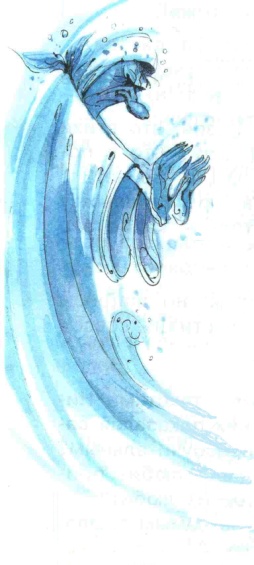 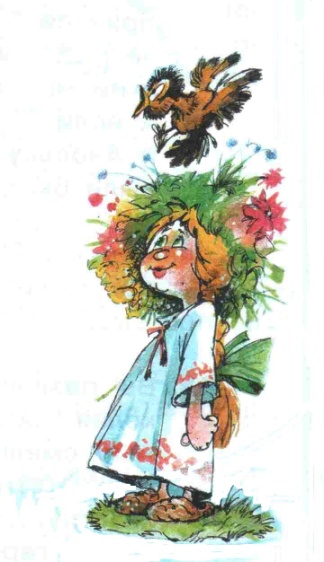 Ведьма злая                           прекрасное дитя          Враг-Какие слова из них прилагательные?- иначе их называют эпитеты-А действительно ли зима такая плохая на самом деле?-За что можно сказать спасибо Зиме?4. Работа с информационным полем классаПодберите эпитеты, подходящие к образу Зимы и Весны.Зима                   ВеснаСнежная           звонкаяВьюжная          шумнаяХолодная         свежаяБелоснежная    молодаяСтуденая           зеленаяСеребряная -Прочитаем их голосом Зимы-старухи И голосом  молодой весны--А почему поэт выбрал для Зимы именно такой образ?-(зима - образ уходящий, постаревший, а образ весны приходящий еще молодой)Таким образом, поэт противопоставляет эти образы в стихотворении. И этот прием называется противопоставление.-Что еще противопоставляется в этом стихотворении?Зиму - ВеснеХолод - теплуУход-приход.Физминутка     (офтальмологический тренажер)+ «бегущие огоньки.-Чтобы нам не уставать, нужно плюс нарисовать…5. Работа в группахСейчас я предлагаю вам стать настоящими исследователями и произвести полный анализ этого стихотворения. Но работать будем в группах. 1 -2 группа историки-Найти в словарях толкования слов, которые находятся на сенсорных крестах и объяснить их значение в тексте.И все засуетилосьВсё нудит зиму вонЗима еще хлопочетНаперекор врагу3 группа – музыканты-Какие звуки слышатся в этом стихотворении. Найти и прочитать такие отрывки. (услышать музыку стиха)Этот приём называется звукопись сочетание звуков ч. ш. х звучание ручейка4 группа - художникиУвидеть краски, которые использует поэт в стихотворении.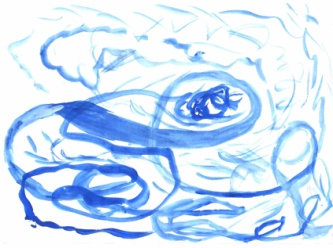 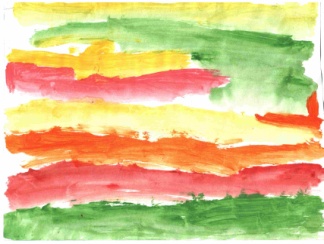 Образ Зимы                                             Образ Весны5 -6 группа – артистыПриготовить выразительное чтение стихотворения.6. Обсуждение работ--Почему у этого стихотворения нет названия? (глубокий смысл)7.: Итог урока Сочинить стихотворение по опорным словам._________________весна_________________она_________________тепло________________  светло8. Домашнее задание-Кто захотел это стихотворение выучить наизусть?-Какое задание придумали бы к этому стихотворению?Тема: «Как зимуют животные» 3 классЦели:   -   развивать логическое мышление учащихся, используя элементы                       способа диалектического обучения;устанавливать взаимосвязи в системе «природа»;закрепить признаки зимы, понятия животные;сформировать понятие «дикие животные»Ход урока.Танцетерапия.Массаж точек под музыку -Чем вам нравится зима?Повторение.Работа с информационным полем.(по классу находится информация о признаках природы)-Соберите ту информацию, которая относится к зиме.Зима           -    трава засохладеревья сбросили листвуптицы улетают в теплые краяживотные впали в спячкуоцепенениеморозы    –30; - 35;солнце низко над горизонтомтвердые виды осадков (снег, снежная крупа)солнце высоко над горизонтомжидкие виды осадковустановление снежного покрова-У каждого времени года есть свои понятия. Повторим зимние понятия.БиолотоВопросы:замерзшие кристаллики льдакак называется природное явление, когда выметаемый ветром снег, струится, течет по земле.Снежная буряЭто атмосферные осадки в виде твердых белых шариковЗамерзшая. Затвердевшая водаСамый первый чистый снег.Подготовка к восприятию новой темы.Работа с сюжетными картинками.(заяц, медведь, волк, лиса)Игра « истинно–ложно»Это представители живой природы.                                     ИЭто растения                                                                           Лздесь нет ни одного животного                                             ЛВсе животные, нарисованные на картинке умеют летать  ЛВсе животные персонажи сказки «Теремок»                       ИЭто дикие животные                                                               И- Какие животные по способу питания лишние?   Заяц – травоядный- Какое животное по образу жизни лишнее?   Медведь – впадает в спячку, остальные бодрствуют.Работа с кругами Эйлера-Кого мы относим к животным вообще?-Какая схема соответствует утверждению? (голосуют сигнальными карточками)животныерыбызвериптицы и т.д.  - Таким образом, животные по строению тела делятся на какие группы? - По отношению к человеку, на какие 2 группы можно разделить животных?-Каких животных называют дикими? (живут в дали от человека, сами  добывают еду, заботятся о потомстве, строят себе жилье)Кого относим к диким животным?В каких отношениях к понятию дикие животные будут находиться звери и птицы?                           1. дикие животные                                                2. птицы        	3. звери- Что заполняет все остальное пространство? (читают правило стр. 130)            6. Тема.        Как думаете, сегодня на уроке какую проблему будем решать?                            Как зимуют дикие животные.Вспомните, как еще осенью звери начали готовиться к холодам и снегу.Пушистая шерсть             Изменение окраски  Почему зверям так трудно зимой?                           Нет корма-По образу жизни зверей делят на какие группы?Бодрствующие                                                         СпятРабота в четверкахРаспределите животных на 2 группы(крот, медведь, барсук, волк, лиса, заяц, олень, еж, горностай, мышь, лось, белка, куница) -Где находят пищу бодрствующие животные?Ищут корм                       Используют запасы        Помощь человека.(развешивает пучки лиственных растений, раскладывает капусту, морковь)продолжите классификацию.Обобщение.Давайте вернемся к проблеме урока и подведем итог.Как же зимуют дикие животные.Закрепление.Логический квадрат.Распределите в квадрате так зверей. Чтобы рядом не оказалось 2 бодрствующих и 2 животных впадающих в спячку.  РефлексияПосмотрите, сколько животных собралось на нашей поляне, здесь и звери и люди. И никто никого не боится. Так давайте же возьмемся за руки - человек и природа, будем дружить, бережно относится друг к другу.Тема урока: « Природное сообщество-поле» 3 классЦель урока: Закрепить ранее изученные элементы природного сообщества, как системы, состоящей из нескольких элементов.познавательные:    -сформировать понятие – «поле» через успешное сочетание                                         знаний и навыков;2.    развивающие:        -развивать системность мышления через моделирование;   -развитие сенсорной сферы ориентации в пространстве и времени;   -развитие глазомера;-обогащение речи:  через усложнение словарного запаса исмысловой функции речи.3.   воспитательные:   - осознание единства человека и экосистемы через понятие                                       природное сообщество.      Оборудование: -   тестовый лист; - текст «Жаворонок»  По И. Соколову-Микитову; - набор иллюстраций животных и растений поля и других природных сообществ; - карточки с пятым лишним, «кластер понятий»-растения поля, схема-    Чебурашка, «колпачки - успеха». Экологический букварь расположен на одной из стен класса и изображает богатую природными объектами местность, которая постепенно уходит в даль. На данном панно с помощью специальных манекенов (животных) и карточек разворачивается сюжет урока.Тренажер «Бегущие огоньки»- это лампы трёх цветов в количестве 12-15 штук, закреплённые над доской на тонкой рейке. Учащиеся взглядом следят за движением огонька. «Бегущие огоньки» используются для смены динамических поз учащихся на уроке, и для выбора заданий.По углам класса находятся образно-сюжетные изображения (бабочка, мышь, жук, ворона).Ход урока.Ввод в урок.Звучат звуки уходящего поезда. В классе появляется корреспондент газеты (учитель).Поезд, стой! Не уезжай!Экспедиция прощай!Очерк я в журнал писала,Материалы собиралаЗа природой наблюдалаАх, куда же я попала? 	(отвечают дети)-На урок?-Какой урок? (на урок окружающего мира)-Что такое окружающий мир?                 -Не нужны теперь билеты.                  Может, к лучшему все это.                  Раз мне поезд не догнать,                  Помогите написать очерк о природных сообществах.-Извините, я забыла представиться. Я корреспондент журнала «Вокруг света». Вы согласны быть соавторами моего очерка? Для общего успеха дела работать будем группами. Работу каждой  группы мы будем фиксировать «Колпачками-успеха» после каждого задания на уроке.                  Красный колпачок - отлично поработали, ошибок нет;                  Зеленый колпачок -  1 ошибка;                  Синий колпачок-       2 и более ошибки.-А вы знаете, что такое природное сообщество? На доске большой круг природное сообщество.(Группа животных и растительных организмов живущих вместе)Единство живой и неживой природы, которое складывается в определенных условиях окружающей среды.-Какие вы знаете природные сообщества? Озеро, луг, лес-(эти понятия символизируют круги на доске).-Как распределить эти круги относительно друг друга? (Приложение № 1 задание 1)А) работа с моделью.(одна группа работает у доски, все остальные с Тестовым листом)                                                                1. природное сообщество                                                                2. озеро                                                                3. луг                                                                4. лес                                                                ?.поле -Да, как раз я там была, много знаний привезла (корреспондент достает папки о природных сообществах).-В моих папках нет порядка, помогите мне, ребята! (папки у корреспондента падают, представители природных сообществ перемешиваются)Учитель молча помещает в схему-модель круг со знаком вопроса.Б) Работа в группах. (учащиеся распределяют представителей живой природы по природным сообществам, стрелками указывают связь, работают в группах) 	1. группа работает с «экологическим букварём», остальные с Тестовым листом. (приложение № 1, задание 2).Все остальные группы проверяют свою работу, сверяя с результатами работы 1 группы, выставляя себе определенные баллы-«колпачками- успеха». – Систематизация знаний прошла успешно.Ввод в тему.Работа с тренажером  «Бегущие огоньки»    Найдите лист задания, соответствующему цвету лампочки.(листы находятся в информационном пространстве классной комнаты)Упражнение «Пятый лишний» с указанием родового понятия.(на доске выстраивается схема- «кластер понятий»)лиса  волк                                                                                        Растения      медведь      ромашка - растение      заяц   незабудкаклевер      гладиолус -  культурное                              культурные            дикорастущие      колокольчики      лютики                                                                                культурныеастрагладиолус      пшеница -  злаковые                          злаковые           бобовые      роза      георгинпшеницаячмень      рожь      овес      бобы      -    бобовыеЧем злаковые отличаются от бобовых? (плод-зерновка, плод-боб) Кто догадался, о каком природном сообществе мы будем писать очерк?  О поле .На модели «природное сообщество» переворачивается круг со знаком вопроса)(Подводим итог работы в группах «колпачками – успеха»)Физминутка.Работа с образно-сюжетными изображениями (иллюстрации животных находятся в разных углах класса: бабочка, мышь, жук, птица). Под каждой картинкой помещается в соответствующей последовательности одна из цифр: 1-2-3-4. Все учащиеся поднимаются в положение свободного стояния и по команде учителя живо фиксируют взгляд на данной цифре картинки. При этом они совершают синхронные  движения глазами, головой и туловищем. Дети должны осознанно  увидеть все четыре сюжета (за  1-2 минуты). Мы по полю погуляем.              Бабочек там замечаем.Осторожно повернемся,                     С мышкой полевой столкнемся.       3.   Если внимательно глядеть,                 Жучков  можно рассмотреть.4.   Обитают в поле птицы,                Им там есть, чем покормится.Предлагаю провести игру «Истинно-ложно»Если прозвучит правдивое высказывание палец - вверх, если ложное -  вниз.Все эти объекты природы относятся к живой природе? (И)Здесь нет, но одного насекомого  (Л)Все эти животные умеют летать (Л)Их можно встретить на поле (И)3. Предъявление нового материала.  А)  - Что такое поле?                   Поле - сообщество, которое сложилось под воздействием человека.Какие еще растения выращивают люди  на полях? На этот вопрос мы ответим, поработав в группах.   В) групповая работа.   Классификация растений поля (учащиеся распределяют представителей растительного мира по группам, указывая родовое понятие, одна гриппа работает у доски, продолжая работу с кластером понятий). (Приложение № 2)-злаковые:   овес, пшеница, -овощные:    капуста, огурец, картофель.-масличные: подсолнечник-кормовые: кормовая свекла, кукуруза   -бобовые:    горох, фасоль, бобы.-сорные: лютик, пырей, василек.(Подводим итог работы в группах «колпачками – успеха»)Растения поля                               Культурные                                      Дикорастущие                                Злаковые бобовые овощные     масленичные      кормовые сорные-Мы рассмотрели только растительное сообщество.-Только ли растения можно встретить на полях?                      Животных.-Каких животных можно увидеть на полях?     Сейчас мы прочитаем текст, в котором рассказывается еще об одном животном, которого можно увидеть на поле весной.С) Работа с текстом. Составление проблемных вопросов в группах.      Знакомство со структурой проблемного вопроса. Схема «Чебурашка». (Приложение № 3)Жаворонок.Из множества звуков земли: пения птиц, треска кузнечиков, журчания лесного ручейка - самый веселый и радостный звук- пение полевых жаворонков. Ёще ранней весною, когда на полях лежит рыхлый снег, но уже кое-где на пригреве образовались первые тёмнее проталины, прилетают и начинают петь наши весенние ранние гости- жаворонки.	С тёплою землёю связана жизнь жаворонков. На обработанных человекам полях, среди зеленеющих хлебных всходов делают они скрытые гнезда, выводят и выкармливают птенцов. На полях жаворонок проворно бегает, разыскивая корм: весной и осенью – семена,  летом - насекомых.  Гнездо жаворонок строит на земле. Оно несложно: ямка, выстланная соломинками и  травинками. После пения жаворонок никогда не спускается на землю у самого гнезда, а за 15- до него и, спрятавшись в траве, быстро бежит к гнезду.Поедая на полях мелких насекомых и семена сорняков, жаворонок приносит пользу.   -О каком животном вы прочитали текст?-Что интересного узнали о жизни жаворонка?Составление пробного вопроса. (даются два понятия, которые необходимо связать вопросительным словом и глаголом – связкой).      Пример: Человек- Поле  - Каким образом человек ведет работы на поле?Почему человек работает на поле?Эстафета вопросов и ответов (работа в группах).Каждая группа получает по два понятия, к ним она составляет проблемный вопрос и задает второй группе, та отвечает и задает свой вопрос другой группе и т.д..1.  жаворонок  поле                               -  Когда жаворонки прилетают на поля?2.  жизнь жаворонков    земля     - Чем объяснить, что жизнь жаворонков связана с теплой землей?3.  жаворонок    поле                              - Почему жаворонок проворно бегает на полях?4.  жаворонок гнездо                               - Каким образом жаворонок строит гнездо?5.  жаворонок  гнездо                      - Чем объяснить, что жаворонок никогда не спускается возле своего гнезда?6.  жаворонок  польза                           - Почему жаворонок приносит пользу?(Подводим итог работы в группах «колпачками – успеха»)Итог-содержательный.-Итак, давайте подведем итог совместной работы. Какие главные мысли мы опубликуем в очерке? Корреспондент записывает их на диктофон.-Предлагаю в заключении нашей работы написать краткий отчет по теме «Поле». (Работа в группах на листочках в форме журнала).          О поле очерк мы писали          ………                  задавали           ……..                   узнали           . …….                  отыскали      Отлично мне вы помогали,      Материалы собирали.      Наш репортаж  готов в печать,     Я тороплюсь его сдавать.     Успехов вам, ДРУЗЬЯ, ЖЕЛАЮ!                                                     Спасибо всем!  Я уезжаю!МАСТЕРСКАЯ ЗДОРОВЬЯ.2 КЛАСС.1. Орг. момент.- Ребята, посмотрите, как я сегодня необычно одета. Как вы думаете, почему? Кто так может быть одет? Мастер. А кто такой мастер? Где он работает? В мастерской. 2. Выход на тему:1) -Сегодня мы наш класс тоже превратим в мастерскую. А вот что мы будем мастерить,  узнаете, если отгадаете слово:ребусТЕМА УРОКА: « МАСТЕРСКАЯ ЗДОРОВЬЯ».- Поднимите руку, кто считает себя здоровым человеком?- А у кого есть, какие то проблемы со здоровьем?По данным медиков, в нашей стране коэффициент здоровья 0,2, т.е. из 10 человек только 2 здоровые.- Что такое здоровье?Здоровье – это состояние полного физического и душевного благополучия.- От кого во многом зависит наше здоровье? От нас самих.Мы сами можем возвращать и сохранять свое здоровье.2) Работа с сенсорными крестами.- Посмотрите внимательно на крестовинки и скажите, на какие группы можно разделить предметы, изображённые на картинках.Предметы, которые могут помочь в укреплении здоровья и предметы, которые плохо влияют на него.Выберите, которые помогают.Кепка, мыло, расческа, груша, гантель, коньки.Объясните свой выбор.3) – Давайте подумаем, что нужно делать для укрепления своего здоровья.Работа в группах.- Рассмотрите рисунки, на какие группы их можно разделить:Рисунки, где изображено, что плохо влияет на здоровье и то, что укрепляет здоровье.-переедание- курение- игра в компьютер поздно вечером	- умываться и чистить зубы	-делать утреннюю зарядку	заниматься спортом- Что бы вы еще дополнили?4) Работа с уголками.- Занятия спортом укрепляют здоровье.- Поработаем с уголками.2,3,1,4.Повернитесь в ту сторону, где изображены дети, которые играют в…- На какие группы можно разделить данные виды спорта? Летние и зимние. А какими видами спорта занимаетесь вы?5) Работа с офтальмологическим тренажером.- Ребята, а в каком возрасте нужно начинать заботиться о своем здоровье?- С детства очень важно беречь зрение. Есть такая поговорка «Дороже алмаза своих два глаза».-На уроках мы с вами выполняем упражнения с тренажерами.Работа с офтальмологическим тренажером.Зимою отдохнем немножкоНа лыжах мчимся по дорожке.Зрение восстановиПо второй тропе скользи.Всем на санки перейтиНа дорожке №3.Дети дальше веселятся,В сторону другую мчатся.Надевай теперь конькиИ по цифре 5 беги.Работа с бегущими огоньками.- А как дома заботиться о своих глазках? Не читать лежа, свет должен падать с левой стороны, смотреть телевизор не больше 40 минут, выполнять упражнения для глаз.6) Здоровье – это не только состояние физического, но и душевного благополучия. Здоровье во многом зависит от того, какое у нас настроение, какие чувства мы испытываем в данный момент.- А где живут чувства? Найди и покажи место, где, по-вашему, находятся чувства. В сердце.Тело наш дом. Ум живет в голове, чувства в сердце, поэтому и говорят: «  Сердцем чувствую.»Общаясь, друг с другом, мы дарим свое тепло другим. Давайте почувствуем свое тепло. Закройте глазки , поставьте ладони друг против друга и медленно соединяйте. Остановитесь там, где почувствуете свое тепло. А сейчас также почувствуйте тепло своего соседа. Дарите другим свое тепло.7) Работа с информационным полем.-Недаром говорят: «Здоровье – это главная ценность».Русский народ придумал много пословиц и поговорок о здоровье.«Собери пословицу».Здоровье пожелаешь – счастье повстречаешь.Здоровому -  всё здорово.Здоровья не купишь.Береги платье снову, а здоровье смолоду.3. Итог занятия.- Сегодня на уроке мы учились мастерить свое здоровье.«Разминаем пальчики»Пальцы рук связаны с мозгом и внутренними органами. Массаж большого пальца повышает деятельность головного мозга, указательный – работу желудка, среднего – кишечника и позвоночника, безымянного – печени, мизинец – помогает работе сердца.«Метод пяти пальцев».М – мыслительный процесс. Какие знания, опыт я сегодня получил?Б – близость цели. Что я сегодня делал и чего достиг?С – состояние духа. Каким было сегодня моё настроение?У – услуга, помощь. Чем я сегодня помог, чем порадовал?Б – бодрость, физическая форма. Что я сделал для своего здоровья.УРОК РУССКОГО ЯЗЫКА3 КЛАССТЕМА: ГЛАГОЛ.ЦЕЛИ: познакомить с неопределенной  формой глагола;	      обобщить знания детей о глаголе;	      обогащать словарный запас детей;	      повышать интерес учащихся к изучению русского языка.				Ход урока.Орг. момент.У нас сегодня гости. Поприветствуйте их.Закройте глазки и вдохните в себя аромат хвойного леса. Ощутите свежесть, бодрость, прилив сил и энергии. Впитайте всю красоту  нашей природы. А теперь за работу.Минутка чистописания.- У каждого из вас есть карточка. Что записано на ваших карточках?Запишите загадки. Прочитай их. Что общего у всех этих слов? /орфограмма/.Словарная работа.- Запишите несколько слов. Проговорите их орфографически.Образуйте от них слова другой части речи. Слова, какой части речи у вас получились? А вот о какой части речи пойдёт разговор на уроке догадайтесь.Что без меня предметы?Лишь названья.Но я приду – всё в действие придёт:Летит ракета, люди строят зданья,И рожь в полях растёт.О какой части речи говорится в этом отрывке?4. Тема урока.Определим тему  сегодняшнего урока.Работа в группах.- Отгадай слово.И  Ф Н Т И В Н И  И.1   3   2  7  4  9  5  6   8ИНФИНИТИВЕсть предположения, что обозначает это слово?На уроке и будем разбираться, что обозначает это слово.5. Продолжение работы.1. Работа в группах:На доске слова: прочитают, отъехал, чувствует, празднует, съел, засмеются, сверкать.Разделите на группы.1 группа – в форме н. вр., ед. ч.2 группа – в форме пр. в., ед. ч.3 группа – в форме б. в., мн. ч.Какие орфограммы в словах?Какое слово «лишнее»? сверкать.2. Физминутка.- Работа с уголками. 1-2-3-4Повернитесь в ту сторону, где дети играют в футбол, в баскетбол, хоккей.- Работа с тренажёром.Наши глазки отдыхают и по стрелкам пробегают.Не боимся мы мороза,Поспешим скорее в лес.Кто на санках, кто на лыжах,Полон лес чудес.Вот растаял снег и лед,Вновь бегут ручьи.И кораблик мы пускаем вплоть до темноты.На качелях ввысь взлетаем.Вот как летом отдыхаем.Очень любим мы играть, Весело смеяться.Змея будем запускать, И в ручье купаться.Мой весёлый, звонкий мяч,Ты куда пустился вскачь.- Огоньки.    3. Продолжим работу. Что обозначает слово сверкать?Посмотри по словарю. Подбери синонимы .СиятьСветитьБлестетьСветитьсяГоретьСверкнутьОпредели время и число. Нельзя определить. Не определяется.Отсюда и название –неопределенная форма глагола. Н. ф.Начальная форма, инфинитив.  В древние времена люди употребляли глаголы только в неопределенной форме, не изменяя их ни по числам, ни по родам, ни по временам. Но это было очень неудобно.	Однажды к царю приехал гонец и доложил: «Вражеское войско идти к нашим границам…» Царь не понял: напали враги на его государство или только собираются? 	 И с той поры по приказу царя глаголы стали изменяться по временам и по числам. А неопределенную форму, от которой произошли другие формы глаголов, стали называть начальной формой глагола.Давайте определимся с вопросами.На какой вопрос отвечает  глагол сверкать? Что делать?Продолжи предложения:Мальчики любят /что делать?/….Девочки любят / что делать?/…Работа с учебником.С. 212 прочитай правило. Есть ли что-то , о чём мы не сказали?Что сделать? Прочитай примеры. Чем отличаются действия? Завершенность действия.Чаще всего с приставками.Послушайте музыку и подберите глаголы к ней.Выступление детей.Давайте  определим на какие сочетания букв заканчиваются глаголы в н.ф.Работа в группах.Играть, смотреть, слышу, беречь, стричь, идти, нести.Найди их в классе.Ти  ть  чь   вь   жьНа крестовинках пословица – собери её.Кто говорит, тот сеет; кто слушает, тот собирает.Запиши по памяти. Измени устно глаголы, поставь в н.ф.Запиши, выдели суффиксы.Говорить  слушать собирать  сеять .10. Работа с информационным полем. Образуй от существительных однокоренные глаголы и запиши.Любовь дружба стрижка слух печка удивление  дежурный.4. Итог.С какой формой глагола мы сегодня познакомились?Что вы о ней узнали? Могу я убрать знак вопроса?Давайте проверим себя.			+		-держатьносятстричькосилнестиТЕМА: Глагол / обобщение/. 3 классТип урока: Обобщение и систематизация знаний.Цели:Образовательные:- обобщение, систематизация и актуализация имеющихся  знаний о глаголе ;-   продолжение формирования умения выделять глагол средидругих частей речи, изменять по числам , временам, родам / глаголы прош. вр./, писать не с глаголами.Развивающие:-продолжение речевого развития / развивать устную и объяснительную речь учащихся;- продолжение работы по формированию умения  сравнивать, обобщать, группировать, анализировать; формулировать свои мысли, высказывать их вслух;Воспитательные:- создание  условий для полноценного межученического  диалога.Ход урока.1.Орг. момент.- Начнем наш урок с танцетерапии, которая поможет нам настроиться на урок, поднимет настроение.Танцетерапия  / Методика В. Ф. Базарного/Под музыку проводится танцевальная разминка с элементами самомассажа точек головы.- Подарите улыбки друг другу, возьмите с собой на урок хорошее настроение, а  грусть пусть покинет вас.- Итак,   за работу.- Начнем наш урок с минутки чистописания. Пусть на протяжении всего занятия  буквы радуют вас.11. Минутка  чистописания..- У вас у каждого на столе – карточка. Что записано на них? /Загадки/. Спишите их красиво и аккуратно. Отгадайте их. Что общего у всех слов? /орфограмма/. Какая? / непроверяемая безударная гласная в корне слова/. Как правильно написать слова с этой орфограммой? / их нужно запомнить или посмотреть в словарь/. В какой? / орфографический/111. Словарная работа.-Давайте вспомним ,  как пишутся слова из словаря.Игра «Ассоциации».Новосибирск  яма Лекарство   подвиг Костюм   ступеньки Все слова размещаются на сенсорных крестах / Методика В.Ф.Базарного/. Прочитайте слова. Какие ассоциации у вас возникли с каждым из этих слов? Город, лопата, аптека, герой, одежда, лестница. Запишите эти слова. Прочитайте орфографически.    Вы на буквы посмотрите,Что заметили,  скажите.Из первых букв составьте слово.     ГЛАГОЛ.    -  Сформулируйте тему урока. Сформулируйте цели урока .Повторим все , что мы знаем о глаголе. IY. Систематизация знаний.   1. Начнём с повторения .Игра  «Лото».Имя существительное обозначает предмет и отвечает на вопросы кто? что?Имя прилагательное обозначает признак предмета и отвечает на вопросы какой? Какая? Какое? Какие?Глагол обозначает действие предмета и отвечает на вопросы что делать? Что сделать? Что делает?Имена существительные изменяются по числам и падежам.Глаголы изменяются по числам и временам.Глаголы прошедшего времени изменяются по родам.Глаголы прошедшего времени имеют суффикс л.Глаголы в неопределённой форме отвечают на вопросы что делать? Что сделать?Глаголы в неопределённой форме имеют суффиксы ть, ти, чь.Инфинитив – это глагол в неопределённой форме.В предложении глагол является сказуемым.Сказуемое подчёркивается двумя чертами.Не с глаголами пишется отдельно.Перед глаголами никогда не пишется предлог.Глаголы настоящего времени отвечают на вопросы что делает? Что делают?У каждого ребенка  карточка, на которой записан  вопрос или  ответ на один из вопросов. Ученик читает вопрос, а тот у кого ответ на него – продолжает.2. Систематизация знаний.- Мы  обобщили наши знания, а теперь давайте их систематизирует и  выделим пошагово – что знаем и что умеем.- выделять глагол среди других частей речи;-определять время глагола;- определять число глагола;- изменять глаголы прошедшего времени  по родам;-ставить глагол в неопределенную форму;-писать не с глаголами.Все ли умеют это делать?  /Нет/ . А как это проверить? /Выполнить задания/. -Сформулируйте задачи, которые мы можем поставить перед собой, исходя из всего перечисленного и темы урока. Мы будем проверять себя, как мы умеем : выделять глагол, определять время глагола и т.д.Y. Проверка и самопроверка знаний и умений.- Оценивать себя вы будете сами. Оценивание производится до и после выполнения  каждого задания  по шкале.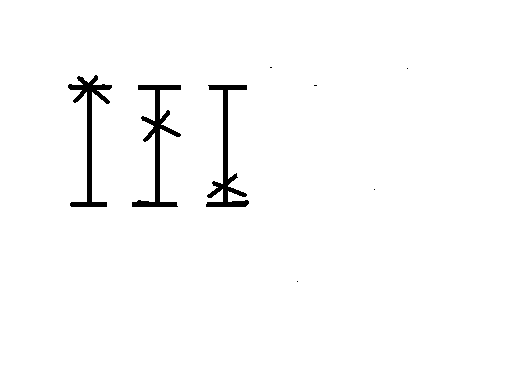 1 – задание выполнено2 – задание выполнено с 1 ошибкой3 – задание выполнено с несколькими ошибками.  1задание. Умеете ли вы выделять глаголы среди слов другой части речи?Оцените себя по шкале.На доске слова: ночует, кричит, пчела, бегут, удаляет.Найди «лишнее»Пчела – имя существительноеБегут – из оставшихся глаголов стоит во мн. числеУдаляет – имеет приставкуЧто общего у оставшихся слов? / Проверяемая безударная гласная в корне слова/.Образуй от  оставшихся слов однокоренные .Запиши. Слова какой части речи ты записал. Как ты определяешь части речи?Оцени себя.2.Физминутка.Работа с уголками./Сюжетно-ролевые картинки/Работа с офтальмологическим тренажёром. //Методика В.Ф. Базарного/.- Посчитайте уголки: 2-1-4-3 и т.д./Дети поворачиваются в нужную сторону/. Вспомни, какие рисунки ты видел. Назови глаголы, подходящие к каждому.- На одной из картинок изображены птицы.Какие? Давайте проведем разминку для глаз и вспомним стихотворение о птицах.1 – веселая синица,Ей на месте не сидится.2 – задира воробейСпорит с ветром кто быстрей.3 – сорока –белобокаКак подпрыгнула высоко.А 4 -наш приятельДолбит шишку шустрый дятел.5 – седая совушка –Круглая головушка.Назови глаголы, которые ты услышал. Какой глагол стоит в форме прошедшего времени? / подпрыгнула/ Как узнали? 2задание. Умеем ли определять время глаголов? Оцени себя.Работа в группах.Закончи стихотворение:Белка шишки запасает,С них орешки выбирает.Ловко вешает  грибыНа березки и  дубы.Каждой группе выдаются стихотворения с пропущенными словами, вставь их. Что у вас получилост? /Ответы групп/. Измени время глаголов  и  запиши их в форме   пр., буд. вр.Проверка.Оцени себя.3 задание. Работа с информационным полем./Методика В.Ф.Базарного/.-Умеем определять число глагола? Оцени себя.Как вы это делаете? /по вопросу/По классу размещаются карточки со словами.Вместо ? поставь нужную букву.Зима – с   существительноеЗимний – п   прилагательноеЗимовал -?Шьёт – п    портнойЛечит – в   врачПродают - ?Играют – н   настоящее времяСорили – п   прошедшееВысмотрит - ?Запиши глаголы 1в. в ед.ч., 2в. во мн.ч. Проверка.Оцени себя.4 задание Микротест.Изменяются ли глаголы по родам?Какие?Умеешь ли ты определять род у глаголов прошедшего времени? Как ты это делаешь?Оцени себя.          М.р.		Ср. р.		Ж.р.Зимовал            ГоворилСверкало                                          СиялоКружиласьПелаПоставь точки напротив каждого слова, соедини их. Какая линия у тебя получилась? Сравни с образцом.Оцени себя.Пришло время ещё немножко отдохнуть.Разминка .«Разминаем пальчики»Пальцы рук связаны с мозгом и внутренними органами. Массаж большого пальца повышает деятельность головного мозга, указательный – работу желудка, среднего – кишечника и позвоночника, безымянного – печени, мизинец – помогает работе сердца.«Сотвори солнце себе».В природе есть солнце. Оно всем светит и всех любит и греет. Давайте сотворим солнце себе. Закройте глаза, представьте в своем сердце маленькую звездочку. Мысленно направляем к ней лучик, который несёт любовь, звездочка увеличивается. Направляем лучик, который несет мир. Звездочка опять увеличилась. Направляю лучик с добром, звездочка стала еще больше. Я направляю к звездочке лучики, которые несут здоровье, радость, тепло, свет, нежность, ласку. Теперь звездочка становится большой, как солнце. Оно несет тепло всем-всем.5 задание. Работа  в парах.- Умеете ли  определять неопределенную форму глагола? Как вы это делаете?Оцени себя.На каждой парте конверт.Собери пословицу:Жить – родине служить.Чему быть, того не миновать.Иное зло и терпеньем одолеть можно.Больше знать, так меньше спать.С грамотой вскачь, без грамоты хоть плачь.- Прочитай свою пословицу, объясни её смысл.Спиши, подчеркни глаголы в н.ф.Оцени себя.6 задание. -Как пишется не с глаголами? Оцени себя.Всегда ли пишется не с глаголами отдельно?Послушайте сказку: /инсценировка /.Гордую и упрямую частицу не полюбил благородный глагол. Трудной и печальной была эта любовь. Он говорил «Люблю», а она «Не люблю». Он признавался «Верю», а она «Не верю».	Частица не никогда не подходила к глаголу близко и писалась всегда отдельно. Вот однажды не говорит глаголу «Я отвечу взаимностью, если докажешь, что жить без меня не можешь.»	Вздохнул печально глагол и отправился скитаться по словарям и учебникам. Когда же он возвратился к своей любимой, она, как обычно, отскочила от него с криком «Негодую. Ненавижу». И вдруг замерла от неожиданности, оказавшись в объятиях глагола. Так глагол доказал, что в некоторых случаях не только он , но и частица жить друг без друга не могут.Запиши глаголы исключения.Игра «Истинно – ложно»Дети знаком показывают, какое это утверждение: истинное или ложное.Не выучилНе пришлаНенавижуНе игралНегодуюНечастоОцени себя.YI. Итог урока.Какая пословица подойдёт к уроку.?Какие выводы вы сделали для себя, какие темы вам нужно повторить, над чем нужно  поработать? Ответы детей.Решили ли мы задачи, поставленные в начале урока?YII. Рефлексия.«Метод пяти пальцев».М – мыслительный процесс. Какие знания, опыт я сегодня получил?Б – близость цели. Что я сегодня делал и чего достиг?С – состояние духа. Каким было сегодня моё настроение?У – услуга, помощь. Чем я сегодня помог, чем порадовал?Б – бодрость, физическая форма. Что я сделал для своего здоровьяYIII. Домашнее задание. Дифференцировано.  1 группы  – списать текст, выписать глаголы. Определить время, число, род., поставить в неопределенную форму.2 группа - учащиеся, которые допустили ошибки на уроке при выполнении заданий – индивидуально поработать с глаголамииз предложений и устранить пробелы в знаниях. Журавли кружатся над р.кой. Вет.р нырнул в п.хуч.ю тр.ву.Звёзды приветливо смотрят на землю.Еж.вика п.к.зала из ж.рной зел.ни нарядные ш.шеч.ки.Ж.ть – род.не служить. Ласточка ловит мух, к.маров, мошек..снегМетель-поземкавьюгаСнежнаякрупаледпороша132465лосьмедведьбарсукежбелкалягушказаяцкротволк